			Obrazac 4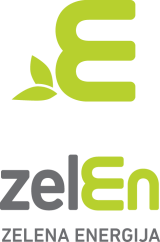 Lista dokumentacije koja se prilaže prijaviNAPOMENA: U stupac „Priloženo“ označiti koja je dokumentacija priložena prijavi sa „DA“ ili „NE“Mjesto i datum Izjave			M.P.			  Ime i prezime te potpis   osobe ovlaštene za zastupanje  ______________________________  		    _______________________________Naziv prilogaPriloženoDA/NE1Rješenje o upisu u registar nadležnog tijela, ako je upis u registar propisan, akt nadležnog tijela o osnivanju, ako se subjekt ne upisuje u registar i nije osnovan na temelju zakona ili izvod iz zakona, odnosno drugog propisa temeljem kojeg je subjekt osnovan2Obrazac prijave (Obrazac preuzeti s internetske stranice proizvoda Zelen: zelen.hep.hr)3Obrazac 1 - Suglasnost vlasnika/osnivača prijavitelja za prijavu projekta na javni poziv za dodjelu donacije (Obrazac preuzeti s internetske stranice proizvoda Zelen: zelen.hep.hr)4Obrazac 2 - Suglasnost vlasnika objekta za primjenu mjera energetske učinkovitosti i obnovljivih izvora, odnosno izvedbu projekta na objektu u njegovom vlasništvu koji podnositelj prijavljuje na natječaj (Obrazac preuzeti s internetske stranice proizvoda Zelen: zelen.hep.hr)5Obrazac 3 – Osnovni podaci o mjeri koja se prijavljuje (podaci za popunjavanje ovog obrazca proizlaze iz iskaza energetskih ušteda projektnog pregleda (ref. točka 9))6Obrazac 4 – Lista dokumentacije koja se prilaže prijavi (Obrazac preuzeti s internetske stranice proizvoda Zelen: zelen.hep.hr)7Kompletna glavna projektna dokumentacija zajedno s troškovnicima (obvezna stavka troškovnika je „izrada projekata izvedenog stanja od strane ovlaštene osobe“)8Procjena investicije po stavkama troškovnika (projektantska u okviru projektne dokumentacije i/ili informativna ponuda izvođača)9Iskaz energetskih ušteda projektnog prijedloga na način da isti bude sukladan metodologiji koju propisuje Pravilnik o sustavu za praćenje, mjerenje i verifikaciju ušteda energije (NN 98/2021, NN 30/22 i NN 96/23) Iskaz je potrebno izraditi u obliku posebne dokumentacije ili kao izračun u sklopu projektne dokumentacije, koristeći isključivo referentne podatke ukoliko isti nisu eksplicitno definirani u glavnoj projektnoj dokumentaciji (sve u skladu s prethodno spomenitim Pravilnikom)10Važeći izvještaj o provedenom energetskom pregledu izrađen od strane ovlaštenog certifikatora11Važeći energetski certifikat izrađen od strane ovlaštenog certifikatora12Ponude za obavljanje stručnog nadzora za prijavljene mjere13Ponude za koordinatora zaštite na radu za prijavljene mjere (ukoliko postoji zakonska obveza)14Dozvole i suglasnosti nužne za početak provedbe projekta (ukoliko postoji zakonska obveza za prijavljeni opseg radova)